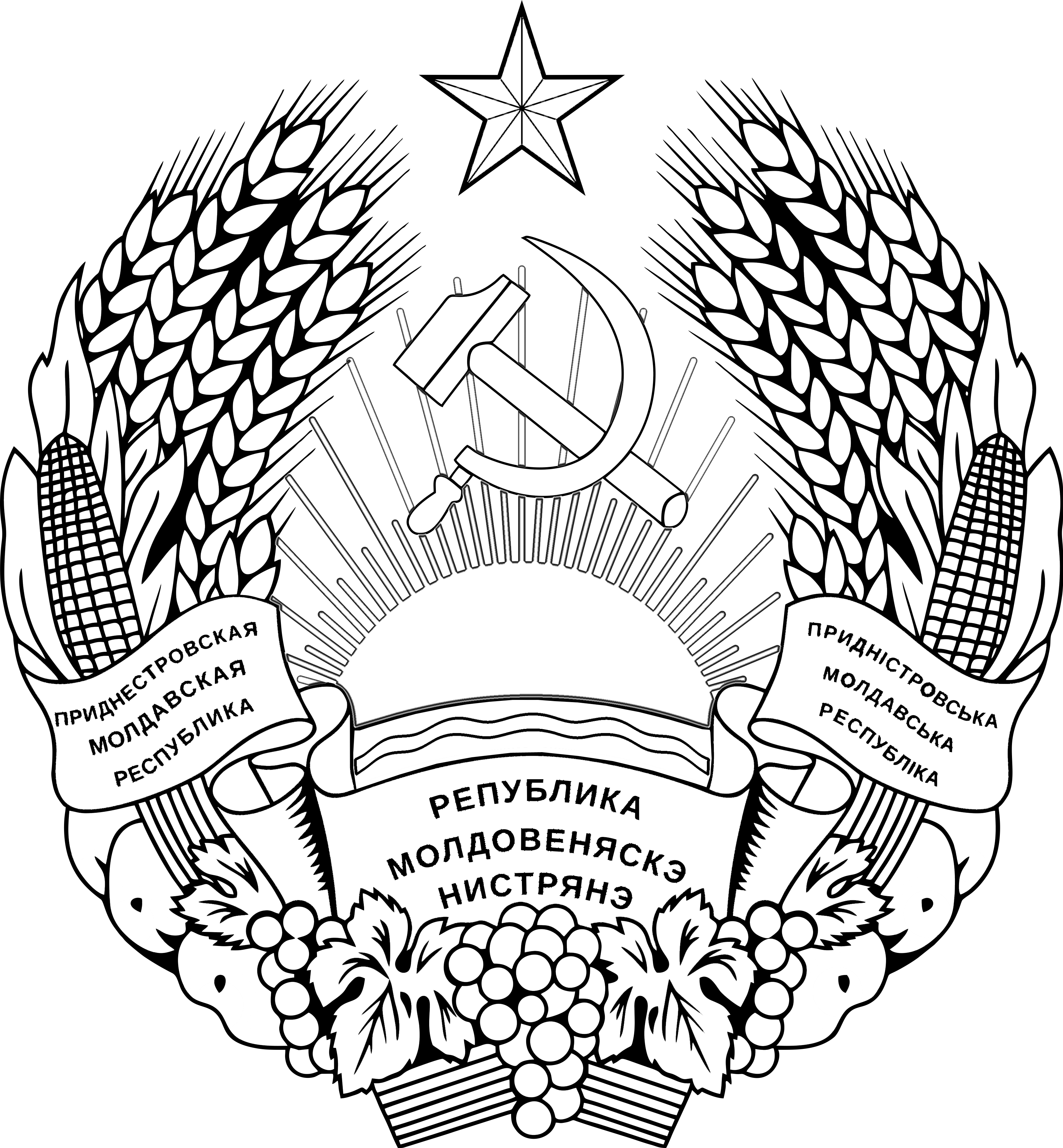 О размере средств, подлежащих резервированию организациями, имеющими задолженность по платежам в бюджет и внебюджетные фонды(регистрационный № 9566 от 23.06.2020 г.) (САЗ 20-26)Во исполнение пункта 3 статьи 10 Закона Приднестровской Молдавской Республики  от  19  июля  2000  года № 321-ЗИД «Об основах налоговой системы в Приднестровской Молдавской Республике» (СЗМР 00-3) в действующей редакции,   п р и к а з ы в а ю:1. Разрешить организациям, имеющим задолженность по платежам в бюджет и внебюджетные фонды, резервировать для расчетов по заработной плате и другим платежам на неотложные нужды часть средств, поступающих на текущие счета в рублях Приднестровской Молдавской Республики и валютные счета, в размере:а) 50% поступающих средств – ЗАО «Каменский консервный завод», ГУП «ГК «Днестрэнерго», ГУП «ЕРЭС», ЗАО «Рыбницкий хлебокомбинат» (до 31 декабря 2022 года); муниципальным организациям, осуществляющим управление жилищно-коммунальным хозяйством (за исключением МУП ПУЖКХ                    с. Суклея);б) 75% поступающих средств - МУП ПУЖКХ с. Суклея;б-3) 80% поступающих средств – ОАО «Григориопольская шахта;в) 20% поступающих средств - прочим организациям.2. Признать утратившим силу Приказ Министерства финансов Приднестровской Молдавской Республики от 18 мая 2011 года № 91 «О размере средств, подлежащих  резервированию организациями,  имеющими задолженность по платежам в бюджет и внебюджетные фонды» (регистрационный № 5637 от 7 июня 2011 года) (САЗ 11-23) с изменениями и дополнениями, внесенными приказами Министерства финансов Приднестровской Молдавской Республики от 3 февраля 2012 года № 19 (регистрационный № 5928 от 29 февраля 2012 года) (САЗ 12-10), от 5 июля 2012 года № 106 (регистрационный № 6057 от 13 июля 2012 года) (САЗ 12-29), от 19 июля 2012 года № 115 (регистрационный № 6079 от 1 августа 2012 года) (САЗ 12-32), от 20 ноября 2012 года № 168 (регистрационный № 6217 от 5 декабря 2012 года) (САЗ 12-50), от 19 сентября 2013 года  № 183 (регистрационный № 6556 от 1 октября 2013 года) (САЗ 13-39), от 14 апреля 2014 года № 71 (регистрационный № 6795 от 12 мая 2014 года) (САЗ 14-20), от 12 мая 2014 года № 87 (регистрационный № 6804 от 14 мая 2014 года) (САЗ 14-20), от 17 августа 2015 года № 139 (регистрационный № 7218 от 18 августа 2015 года) (САЗ 15-34), от 11 сентября 2015 года № 147 (регистрационный № 7264 от 22 октября 2015 года) (САЗ 15-43), от 18 апреля 2016 года № 54 (регистрационный № 7420 от 25 апреля 2016 года) (САЗ 16-17), от 5 мая 2017 года № 87 (регистрационный № 7840 от 19 мая 2017 года) (САЗ 17-21), от 26 марта 2018 года № 45 (регистрационный № 8199 от 30 марта 2018 года) (САЗ 18-13), от 29 июля 2019 года № 200 (САЗ 19-32) ( регистрационный № 9028 от 20 августа 2019 года) (САЗ 19-32).3. Настоящий Приказ вступает в силу со дня, следующего за днем официального опубликования.Первый заместитель Председателя Правительства Приднестровской Молдавской Республики – министр финансов Приднестровской Молдавской Республики 			                            Т.П. Кирова Зайченко, 78723Расчёт рассылки: ГНС – 1Министерство финансов ПМР (в дело) – 1СОГЛАСОВАНОНачальник управления правового обеспечения, государственной службы и кадров 								                И.А. ВартикНачальник отдела организационного и            протокольного обеспечения УАХО		                                        Е.В. Варфоломеева			